Name:										Period:			Short Film: The Double Helix 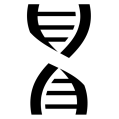 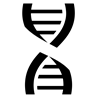 Driceitnos: As you wcath the flim asnewr the qeutsoins up to the pusae pinot. Srahe and dcsisus yuor aenrws wtih yuor tlbae, tehn the casls. 1. (4:08) What are the chromosomes made of?Where are genes found?What is the structure of DNA?Why was Oswold Avery’s work significant to Watson and Crick?2. (9:05) Why was x-ray crystallography being used to determine the structure of DNA?3. (13:50) What is the structure of DNA?What were the key pieces of evidence that led Watson and Crick to determine that structure?4. (16:53) How does DNA’s structure explain the stability of life?How does it explain the mutability of life?